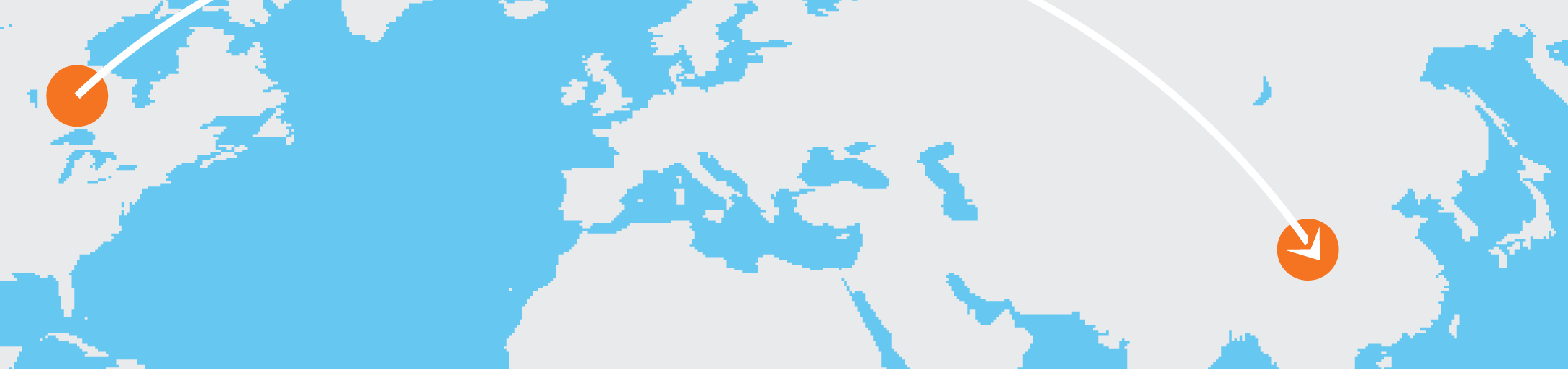 Perencana PerjalananSebelum pergi:[Untuk mengganti teks tempat penampung dengan teks Anda sendiri, pilih salah satu baris atau paragraf, lalu mulailah mengetik. Jangan sertakan spasi di samping kiri atau kanan karakter dalam pilihan Anda.][Gunakan pemformatan teks yang Anda lihat di sini cukup dengan sekali ketuk, pada tab Beranda, dalam grup Gaya.][Ke mana tujuan Anda?][Bagaimana cara Anda menuju ke sana?][Apakah paspor Anda masih berlaku?][Apakah Anda memerlukan konverter daya, kamus dua bahasa, panduan perjalanan?][Di mana Anda akan menginap?][Apa yang perlu Anda bawa?][Apakah acara atau restoran memerlukan pemesanan terlebih dahulu?][Apakah Anda sudah menyediakan pemberitahuan kepergian kepada tempat Anda berlangganan koran dan pengirim surat, serta memesan jasa penitipan peliharaan?]Selama perjalanan:[Apa yang ingin Anda lihat?][Di mana Anda ingin makan?][Apakah Anda memiliki GPS atau peta area tersebut?]